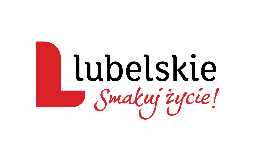 Promocja Województwa Lubelskiego podczas wydarzeniaKto może złożyć Wniosek ?Organizatorem wydarzenia może być: organizacja społeczna (która może prowadzić działalność odpłatną lub gospodarczą oraz której cele statutowe umożliwiają prowadzenie działań promocyjnych), firma komercyjna, która może wystawić dokument finansowy (faktura, rachunek)UMWL nie może finansować realizacji zadań usługi promocji województwa, w przypadku kiedy Organizatorem wydarzenia jest jednostka samorządu terytorialnego. ProceduraOrganizatorzy wydarzeń mogą zgłaszać swoje propozycje poprzez złożenie wniosku promocyjnego, który znajduje się na stronie lubelskie.pl . Wniosek można przesłać na adres mailowy kancelaria@lubelskie.pl lub za pośrednictwem poczty tradycyjnej na adres: Urząd Marszałkowski Województwa Lubelskiego w Lublinie, ul. Grottgera 4, 20-029 Lublin.Do wniosku należy dołączyć następujące dokumenty: statut, regulamin, umowa spółki w zakresie działalności Wnioskodawcy, oświadczenie o nadania nr NIP, dokument wskazujący umocowanie do reprezentowania podmiotu i składania oświadczeń woli w tym w zakresie spraw majątkowych (KRS lub inne w zależności od formy prawnej Wnioskodawcy) w formie skanu w przypadku zgłoszenia elektronicznego czy kopii drukowanych, przy zgłoszeniu za pośrednictwem poczty tradycyjnej lub oryginały tych dokumentów (ewentualnie kopie dokumentów poświadczone za zgodność z oryginałem) w przypadku nadesłania wniosku pocztą tradycyjną.    Wnioski bez ww. załączników nie będą rozpatrywanePo otrzymaniu pozytywnej akceptacji zarządu UMWL, pracownik merytoryczny poinformuje wnioskodawcę o pozytywnej ocenie wniosku i kwocie przeznaczonej na promocję wydarzenia. Wnioskodawca po informacji o akceptacji wniosku zobowiązany jest do niezwłocznego dostarczenia do Urzędu Marszałkowskiego Województwa Lubelskiego oryginałów wspomnianych dokumentów (ewentualnie kopii dokumentów poświadczonych za zgodność z oryginałem), jeśli Wnioskodawca nie dostarczył ich 
w momencie składania wniosku.  Wniosek należy dostarczyć do UMWL w okresie umożliwiającym jego rozpatrzenie
z uwzględnieniem terminów zawartych w Kodeksie Postępowania Administracyjnego. Jak będzie wyglądać współpraca?Po otrzymaniu i rozpatrzeniu wniosku pracownicy UMWL przekażą informację odnośnie udziału Województwa Lubelskiego w przedstawionej ofercie promocji województwa,
w przypadku pozytywnej oceny powiadomią o kwocie przeznaczonej na promocję. Udostępnianie przez Wnioskodawcę materiałów o wydarzeniu na stronie internetowej,
a także w social mediach Urzędu Marszałkowskiego Województwa Lubelskiego.Wykorzystanie przez Wnioskodawcę w trakcie organizacji przedsięwzięcia brandingu promującego Województwo Lubelskie w tym hasła „Lubelskie Smakuj Życie”.Rozliczenie usługi promocji nastąpi nie wcześniej niż po zakończeniu wydarzenia poprzez dostarczenie sprawozdania – wzór do pobrania na stronie lubelskie.pl (do pobrania tutaj), dokumentacji zdjęciowej i dokumentu finansowego (faktura/rachunek).